СОВЕТ МОГОЧИНСКОГО СЕЛЬСКОГО ПОСЕЛЕНИЯМОЛЧАНОВСКИЙ РАЙОН, ТОМСКАЯ ОБЛАСТЬРЕШЕНИЕ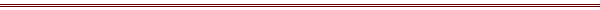 «22» июля 2021г. 	                 			                                	     № 120с. МогочиноО внесении изменений врешение Совета Могочинскогосельского поселения от 22.07.2021 №120 «Об утверждении плана работы Совета Могочинского сельского поселения на 2021г.»	В целях эффективности работы Совета Могочинского сельского поселения, в соответствии со статьей 35 Федерального закона от 06 октября 2003 года № 131- ФЗ « Об общих принципах организации местного самоуправления в Российской Федерации», Устава муниципального образования Могочинское сельское поселениеСовет Могочинского сельского поселения решил:1.Внести изменения в решение Совета Могочинского сельского поселения от 22.07.2021 №120 «Об утверждении плана работы Совета Могочинского сельского поселения на 2021г.»:      1.1. Таблицу «Нормотворческая деятельность» решения изложить в следующей редакции:2. Опубликовать настоящее решение в официальном печатном издании «Информационный бюллетень» и разместить на официальном сайте Муниципального образования Могочинское сельское поселение в сети «Интернет» по адресу http://www.mogochino.ru/. 3. Контроль за исполнением настоящего решения возложить на председателя Совета Могочинского сельского поселения Беляева А. В. 4. Настоящее Решение вступает в силу со дня его официального опубликования.Председатель Совета депутатов   Могочинского сельского поселения				                А. В. БеляевЗаместитель Главы Администрации Могочинского сельского поселения                                                 Е.В. Харченко1.Внесение изменений и дополнений в муниципальные правовые акты сельского поселенияВ течении года2.Принятие муниципальных правовых актов сельского поселенияВ течении года3.Согласование внесений изменений в муниципальные целевые программы на 2021 годВ течении года4.Согласование  муниципальных целевых программ на 2022 год.4 квартал5.Утверждение бюджета бюджета сельского поселения на 2021 год4 квартал6.Утверждение плана работы Совета сельского поселения на 2022 год4 квартал7. Принять нормативно правовых актов регламентирующих создание, функционирование и финансирование дежурно-диспетчерских служб на территории сельского поселения4 квартал